ЗАЯВЛЕНИЕо предоставлении Услуги.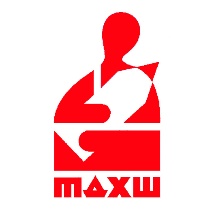 В муниципальное бюджетное учреждение дополнительного образования «Тульская детская художественная школа им. В.Д. Поленова»(МБУДО ТДХШ им. В.Д. Поленова)В муниципальное бюджетное учреждение дополнительного образования «Тульская детская художественная школа им. В.Д. Поленова»(МБУДО ТДХШ им. В.Д. Поленова)(наименование Организации)(наименование Организации)Заявление зарегистрировано: Заявление зарегистрировано: Заявление зарегистрировано: Заявление зарегистрировано: Заявление зарегистрировано: (фамилия)(фамилия)№№/2022/2022(рег. номер)(рег. номер)(рег. номер)(рег. номер)(рег. номер)(имя)(отчество)заявителя (представителя Заявителя)заявителя (представителя Заявителя)2022 г.(число, месяц, год)(число, месяц, год)(число, месяц, год)(число, месяц, год)(число, месяц, год)(почтовый адрес)(почтовый адрес)(контактный телефон)(контактный телефон)(адрес электронной почты)(адрес электронной почты)(реквизиты документа, удостоверяющего личность)(реквизиты документа, удостоверяющего личность)(реквизиты документа, удостоверяющего личность)(реквизиты документа, удостоверяющего личность)(реквизиты документа, удостоверяющего личность)(реквизиты документа, удостоверяющего личность)(реквизиты документа, подтверждающегополномочия представителя Заявителя)(реквизиты документа, подтверждающегополномочия представителя Заявителя)Прошу предоставить Услугу «Запись на обучение по дополнительной образовательной программе» в целях обученияПрошу предоставить Услугу «Запись на обучение по дополнительной образовательной программе» в целях обученияПрошу предоставить Услугу «Запись на обучение по дополнительной образовательной программе» в целях обученияПрошу предоставить Услугу «Запись на обучение по дополнительной образовательной программе» в целях обучения(фамилия, имя, отчество ребенка)(фамилия, имя, отчество ребенка)(фамилия, имя, отчество ребенка)(фамилия, имя, отчество ребенка)по дополнительной предпрофессиональной общеобразовательной программе «Живопись» (срок реализации -5 лет) на сокращенный срок (4 года) со 2-го класса.по дополнительной предпрофессиональной общеобразовательной программе «Живопись» (срок реализации -5 лет) на сокращенный срок (4 года) со 2-го класса.по дополнительной предпрофессиональной общеобразовательной программе «Живопись» (срок реализации -5 лет) на сокращенный срок (4 года) со 2-го класса.по дополнительной предпрофессиональной общеобразовательной программе «Живопись» (срок реализации -5 лет) на сокращенный срок (4 года) со 2-го класса.(наименование дополнительной образовательной программы с указание ее вида (предпрофессиональная / общеразвивающая)(наименование дополнительной образовательной программы с указание ее вида (предпрофессиональная / общеразвивающая)(наименование дополнительной образовательной программы с указание ее вида (предпрофессиональная / общеразвивающая)(наименование дополнительной образовательной программы с указание ее вида (предпрофессиональная / общеразвивающая)С уставом МБУДО ТДХШ им. В.Д. Поленова, лицензией на право ведения образовательной деятельности, дополнительными образовательными программами, правилами поведения, правилами отчисления, режимом работы МБУДО ТДХШ им. В.Д. Поленова ознакомлен(а).С уставом МБУДО ТДХШ им. В.Д. Поленова, лицензией на право ведения образовательной деятельности, дополнительными образовательными программами, правилами поведения, правилами отчисления, режимом работы МБУДО ТДХШ им. В.Д. Поленова ознакомлен(а).С уставом МБУДО ТДХШ им. В.Д. Поленова, лицензией на право ведения образовательной деятельности, дополнительными образовательными программами, правилами поведения, правилами отчисления, режимом работы МБУДО ТДХШ им. В.Д. Поленова ознакомлен(а).С уставом МБУДО ТДХШ им. В.Д. Поленова, лицензией на право ведения образовательной деятельности, дополнительными образовательными программами, правилами поведения, правилами отчисления, режимом работы МБУДО ТДХШ им. В.Д. Поленова ознакомлен(а).Я,Я,Я,Я,(фамилия, имя, отчество родителя (законного представителя))(фамилия, имя, отчество родителя (законного представителя))(фамилия, имя, отчество родителя (законного представителя))(фамилия, имя, отчество родителя (законного представителя))даю бессрочное согласие (до его отзыва мною) на использование и обработку моих персональных данных, а также персональных данных моего ребенка при осуществлении административных процедур в рамках предоставления Услуги «Запись на обучение по дополнительной образовательной программе». Отзыв настоящего согласия в случаях, предусмотренных Федеральным законом от 27.07.2006 № 152-ФЗ «О персональных данных», осуществляется на основании моего заявления, поданного в МБУДО ТДХШ им. В.Д. Поленова.даю бессрочное согласие (до его отзыва мною) на использование и обработку моих персональных данных, а также персональных данных моего ребенка при осуществлении административных процедур в рамках предоставления Услуги «Запись на обучение по дополнительной образовательной программе». Отзыв настоящего согласия в случаях, предусмотренных Федеральным законом от 27.07.2006 № 152-ФЗ «О персональных данных», осуществляется на основании моего заявления, поданного в МБУДО ТДХШ им. В.Д. Поленова.даю бессрочное согласие (до его отзыва мною) на использование и обработку моих персональных данных, а также персональных данных моего ребенка при осуществлении административных процедур в рамках предоставления Услуги «Запись на обучение по дополнительной образовательной программе». Отзыв настоящего согласия в случаях, предусмотренных Федеральным законом от 27.07.2006 № 152-ФЗ «О персональных данных», осуществляется на основании моего заявления, поданного в МБУДО ТДХШ им. В.Д. Поленова.даю бессрочное согласие (до его отзыва мною) на использование и обработку моих персональных данных, а также персональных данных моего ребенка при осуществлении административных процедур в рамках предоставления Услуги «Запись на обучение по дополнительной образовательной программе». Отзыв настоящего согласия в случаях, предусмотренных Федеральным законом от 27.07.2006 № 152-ФЗ «О персональных данных», осуществляется на основании моего заявления, поданного в МБУДО ТДХШ им. В.Д. Поленова.К Заявлению прилагаю:К Заявлению прилагаю:К Заявлению прилагаю:К Заявлению прилагаю:1.Копию документа, удостоверяющего личность кандидата на обучение.Копию документа, удостоверяющего личность кандидата на обучение.Копию документа, удостоверяющего личность кандидата на обучение.2.Подлинник документа об отсутствии медицинских противопоказаний для занятий отдельными видами искусства.Подлинник документа об отсутствии медицинских противопоказаний для занятий отдельными видами искусства.Подлинник документа об отсутствии медицинских противопоказаний для занятий отдельными видами искусства.3.Копию страхового свидетельства обязательного пенсионного страхования, содержащего данные о номере СНИЛС кандидата на обучение.Копию страхового свидетельства обязательного пенсионного страхования, содержащего данные о номере СНИЛС кандидата на обучение.Копию страхового свидетельства обязательного пенсионного страхования, содержащего данные о номере СНИЛС кандидата на обучение.4.Копию страхового свидетельства обязательного пенсионного страхования, содержащего данные о номере СНИЛС Заявителя: (родителя) законного представителя несовершеннолетнего лица.Копию страхового свидетельства обязательного пенсионного страхования, содержащего данные о номере СНИЛС Заявителя: (родителя) законного представителя несовершеннолетнего лица.Копию страхового свидетельства обязательного пенсионного страхования, содержащего данные о номере СНИЛС Заявителя: (родителя) законного представителя несовершеннолетнего лица.5.Две фотографии ребенка размером 3х4 см.Две фотографии ребенка размером 3х4 см.Две фотографии ребенка размером 3х4 см.6.7.8.9.10.(указывается перечень документов, предоставляемых Заявителем, в соответствии с пунктом 10.1 настоящего Административного регламента)(указывается перечень документов, предоставляемых Заявителем, в соответствии с пунктом 10.1 настоящего Административного регламента)(указывается перечень документов, предоставляемых Заявителем, в соответствии с пунктом 10.1 настоящего Административного регламента)(указывается перечень документов, предоставляемых Заявителем, в соответствии с пунктом 10.1 настоящего Административного регламента)Заявитель(представитель заявителя)Заявитель(представитель заявителя)(подпись)Фамилия, инициалы(число, месяц, год)(число, месяц, год)